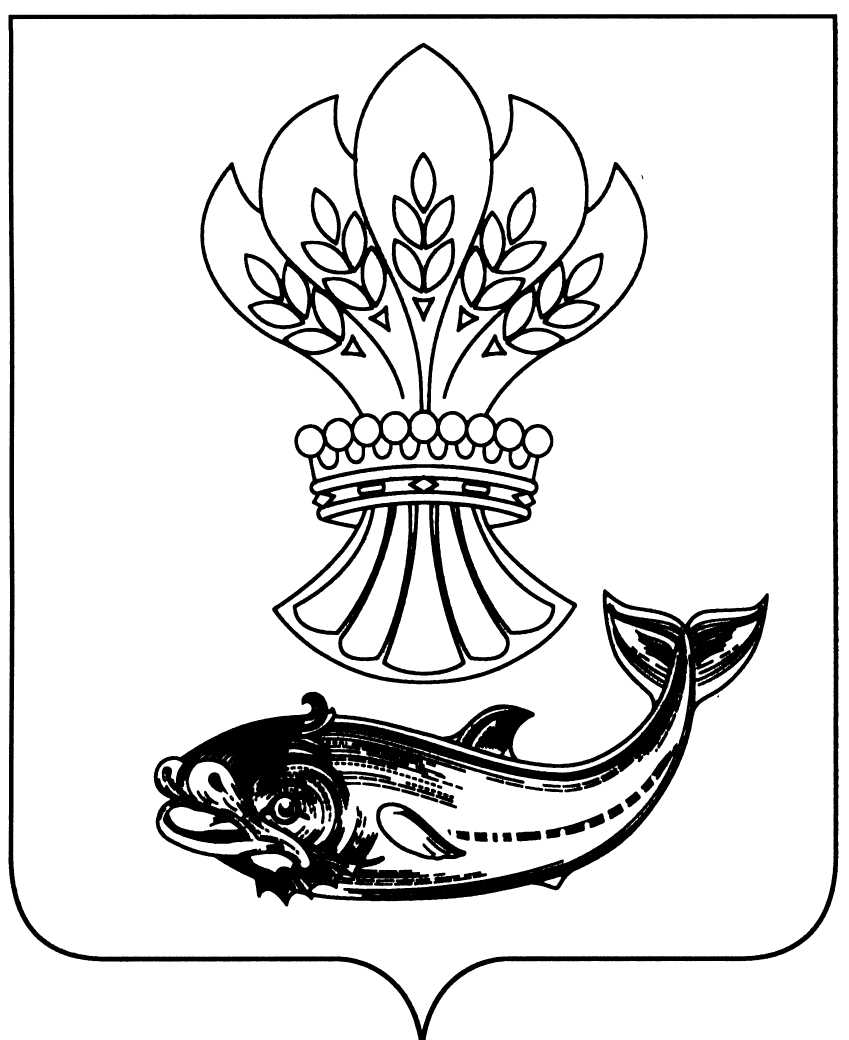 АДМИНИСТРАЦИЯ ПАНИНСКОГО МУНИЦИПАЛЬНОГО РАЙОНАВОРОНЕЖСКОЙ ОБЛАСТИП О С Т А Н О В Л Е Н И Еот 27.12.2019 № 632р.п.ПаниноВ целях повышения эффективности работы с муниципальными программами Панинского муниципального района Воронежской области, администрация Панинского муниципального района Воронежской области п о с т а н о в л я е т:1. Внести в постановление администрации Панинского муниципального района Воронежской области от 05.04.2019 № 120 «Об утверждении порядка принятия решений по разработке, реализации и оценке эффективности муниципальных программ Панинского муниципального района Воронежской области» следующие изменения: пункт 8 раздела II «Основание и этапы разработки муниципальной программы» изложить в следующей редакции: «8. В целях обеспечения открытости и доступности информации проект постановления администрации Панинского муниципального района об утверждении соответствующей муниципальной программы выносится на общественное обсуждение в соответствии с постановлением администрации Панинского муниципального района от 23.12.2019 № 605 «Об утверждении Порядка общественного обсуждения проектов документов стратегического планирования Панинского муниципального района».».2. Настоящее постановление вступает в силу со дня его официального опубликования в официальном периодическом печатном издании Панинского муниципального района Воронежской области «Панинский муниципальный вестник».3. Контроль за исполнением настоящего постановления возложить на исполняющую обязанности заместителя главы администрации Панинского муниципального района Воронежской области - начальника отдела по управлению муниципальным имуществом и экономическому развитию Сафонову О.В.Глава Панинского муниципального района Н.В. ЩегловО внесении изменений в постановление администрации Панинского муниципального района Воронежской области от 05.04.2019 № 120 «Об утверждении порядка принятия решений по разработке, реализации и оценке эффективности муниципальных программ Панинского муниципального района Воронежской области» 